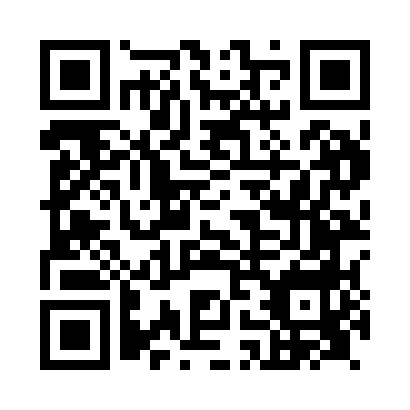 Prayer times for Hemyock, Devon, UKMon 1 Jul 2024 - Wed 31 Jul 2024High Latitude Method: Angle Based RulePrayer Calculation Method: Islamic Society of North AmericaAsar Calculation Method: HanafiPrayer times provided by https://www.salahtimes.comDateDayFajrSunriseDhuhrAsrMaghribIsha1Mon3:105:041:176:529:3011:232Tue3:115:041:176:529:3011:233Wed3:115:051:176:519:2911:234Thu3:125:061:176:519:2911:235Fri3:125:071:186:519:2811:236Sat3:135:081:186:519:2811:237Sun3:135:081:186:519:2711:228Mon3:145:091:186:509:2611:229Tue3:145:101:186:509:2611:2210Wed3:155:111:186:509:2511:2211Thu3:155:121:196:499:2411:2112Fri3:165:131:196:499:2311:2113Sat3:175:151:196:499:2311:2114Sun3:175:161:196:489:2211:2015Mon3:185:171:196:489:2111:2016Tue3:185:181:196:479:2011:1917Wed3:195:191:196:479:1911:1918Thu3:205:201:196:469:1711:1819Fri3:205:221:196:459:1611:1820Sat3:215:231:196:459:1511:1721Sun3:225:241:196:449:1411:1622Mon3:225:261:196:439:1311:1623Tue3:235:271:196:439:1111:1524Wed3:245:281:196:429:1011:1525Thu3:245:301:196:419:0911:1426Fri3:255:311:196:409:0711:1327Sat3:265:321:196:409:0611:1228Sun3:265:341:196:399:0411:1229Mon3:275:351:196:389:0311:1030Tue3:305:371:196:379:0111:0731Wed3:335:381:196:369:0011:04